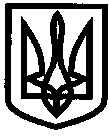 УКРАЇНАУПРАВЛІННЯ ОСВІТИІЗЮМСЬКОЇ МІСЬКОЇ РАДИХАРКІВСЬКОЇ ОБЛАСТІНАКАЗ22.05.2020											№ 176На виконання Постанови Кабінету Міністрів України від 20 травня 2020 р. № 392 «Про встановлення карантину з метою запобігання поширенню на території України гострої респіраторної хвороби COVID-19, спричиненої корона вірусом SARS-CoV-2, та етапів послаблення протиепідемічних заходів», розпорядження Ізюмського міського голови від 22.05.2020 № 078 «Про встановлення карантину з метою запобігання на території Ізюмської міської об’єднаної територіальної громади поширенню гострої респіраторної хвороби COVID-19, спричиненої корона вірусом SARS-CoV-2, та етапів послаблення протиепідемічних заходів», з метою запобігання поширенню на території Ізюмської міської ОТГ коронавірусу COVID-19 НАКАЗУЮ:Внести зміни до пункту 1 наказу управління освіти від 12.03.2020 № 94 «Про призупинення освітнього процесу в закладах освіти Ізюмської міської ОТГ», виклавши його у новій редакції:«Призупинити освітній процес у закладах загальної середньої, дошкільної освіти, позашкільної освіти з 13 березня до 22 червня 2020 року, заборонивши відвідування закладів освіти її здобувачами; проведення всіх масових заходів».Визнати таким, що втратив чинність з 22.05.2020 р., наказ управління освіти від 08.05.2020 № 157 «Про внесення змін до наказу управління освіти від 12.03.2020 № 94 «Про призупинення освітнього процесу в закладах освіти Ізюмської міської ОТГ».Дозволити відвідування закладів дошкільної освіти здобувачами дошкільної освіти з 01.06.2020 року.Контроль за виконанням цього наказу залишаю за собою.Начальник управління освіти				О.В. БезкоровайнийМартиновПро внесення змін до наказу управління освіти від 12.03.2020 № 94 «Про призупинення освітнього процесу в закладах освіти Ізюмської міської ОТГ»